ANEXO II – B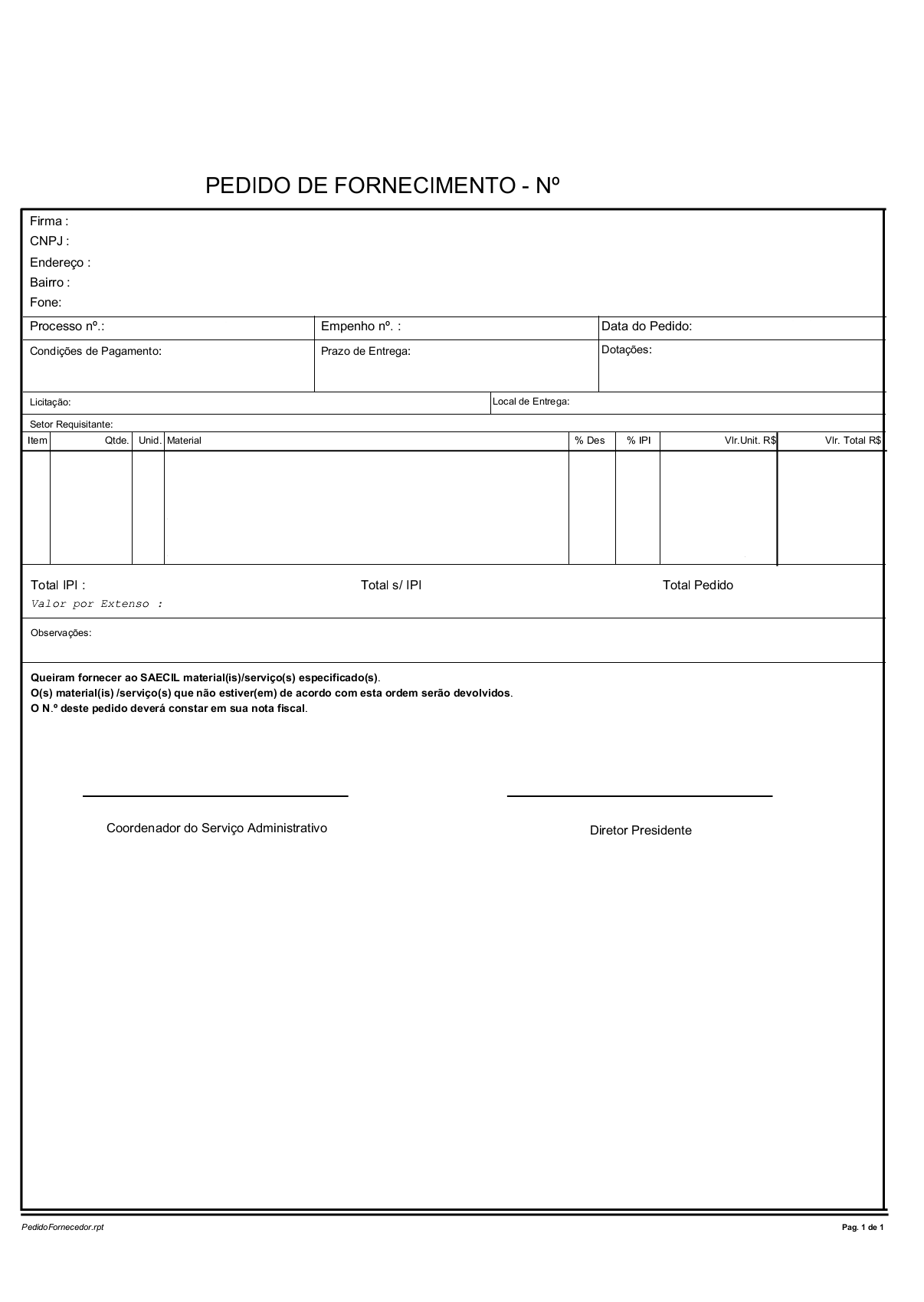 MINUTA PEDIDO DE FORNECIMENTO